中 国 开 发 区 协 会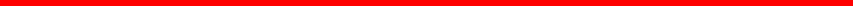 中国开发区协会关于征集《绿色开发区评价标准》参编单位的通知协会各分支机构、全体会员及有关单位：为贯彻落实中共中央国务院发布的《国家标准化发展纲 要》,建立健全碳达峰、碳中和标准，助力2030碳达峰、2060 碳中和目标的实现，增补并完善相关标准体系，根据国家标 准委的相关要求以及《中华人民共和国标准化法》、《国家标 准化发展纲要》的有关规定，中国开发区协会启动“绿色开发区”评价标准体系编制工作。该标准编制由中国开发区协会绿色发展专业委员会牵 头组建编制工作组，负责标准的起草编制、意见征集、专家 研讨、修订提案等具体工作，并负责向国家发展改革委、商 务部、工信部、科技部、生态环境部、自然资源部等相关部委汇报和协调，标准编制完成将报送国务院。现诚邀有意重视绿色发展、积极践行“双碳目标”的开 发区、地方政府、科研院所、企事业单位、投融资机构及园 区企业、服务商、供应商等应用主体共同开展"绿色开发区"标准体系编制工作。有关事宜通知如下：一 、 申报要求1. 团体标准编制应具备充分的前期调研基础，满足国家 有关法律、法规要求，原则上与现行国家标准、行业标准、地 方标准无交叉、重复，技术要求不得低于现行国家标准、行业标准，技术指标和标准内容应科学合理。2.参编单位应为在中华人民共和国境内注册并能够独 立承担民事责任的法人实体，具有营业执照，且处于正常经营状态。3.参编单位应重视标准化工作，具有从事团体标准研究、 制修订工作的积极性，具有与标准相关的研究和应用实践基   础，对标准制定的目的意义、必要性和可行性、适用范围和主要技术内容、国内外情况等进行必要的前期研究。4.参编人员应熟悉行业相关工作，具有丰富的实践经验 和较高的专业素养与理论水平，并能够积极参与标准编制的各项工作，确保标准的适用性、有效性和先进性。5.参编单位需提供必要的人力、物力资源，以确保标准的研究编制工作按时完成。二、 参编材料内容、要求及报送方式(一)参编材料内容1. 《中国开发区协会参编单位申请书》。2.参编单位有效营业执照复印件和相关资质证明复印件。3.涉及知识产权等相关问题应如实填报，并提交证明材料。4.有利于标准内容的其他相关资料。(二)参编材料要求及报送方式参编单位需填写《中国开发区协会参编单位申请书》,一 式两份加盖公章，其他申报材料一份，电子版申报材料一份， 申报文件字迹清晰、内容完整，纸质版材料邮寄至中国开发 区协会绿色发展专业委员会秘书处，电子版同步发送至指定邮箱。三、 联系方式中国开发区协会绿色发展专委会秘书处咨询：郭海飞  马  燕  李天平电话：010-63906526  邮箱： admin@greenrank.com.cn地址：北京市西城区木樨地北里甲11号国宏大厦C 座508附件：1. 《绿色开发区评价标准》编制大纲2.参编单位权利和义务说明3. 中国开发区协会参编单位申请书中国开发区协会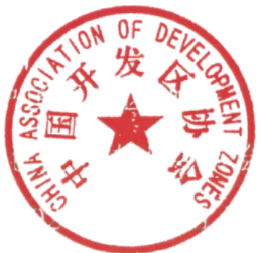 2023年7月5日附件1《绿色开发区评价标准》编制大纲前言1  总则2、规范性引用文件3 术语和定义4 基本要求4.1 4.2 4.3 4.44.5评价原则评价应用评价对象评价要求评价方式5  评价指标5.1 定性指标5.2 定量指标6 评价方法7  评价等级8  金融支持8.1 基本要求8.2 支持方式8.3 监测评估8.4 信息披露附件2参编单位权利和义务说明一、参编单位、参编人享有以下权利(一)列入参编单位或副主编单位名称，参编单位与副主编单位排序按照实际投入编制工作贡献值大小先后排序。(二)将参与标准编制工作的主要人员姓名列入标准编制人员名单(每个单位限定为1人);(三)标准参编单位、副主编单位以及参编人员将优先享有参与本标准修订的权利。二、 参编单位、参编人将承担以下义务(一)对标准编写过程中所涉及的国家机关和企事业单位的信息和数据，具有保密义务，并承担相应法律责任；(二)能够坚持全程参加标准起草工作会议、积极参加 与标准起草相关的各类座谈会、讨论会及调研活动，按时完成标准起草工作组分配的各项工作任务；(三)能够共享本单位在安全生产及标准化、规范方面所取得的优秀成果，为标准起草工作小组提供参考；(四)在标准起草过程中发表独立见解，并对标准提出建设性修改意见。附件3中国开发区协会参编单位申请书标准名称标准名称《绿色开发区评价标准》《绿色开发区评价标准》《绿色开发区评价标准》《绿色开发区评价标准》标准类别标准类别编制工作类别编制工作类别☑制订    修订   □局部修订☑制订    修订   □局部修订☑制订    修订   □局部修订☑制订    修订   □局部修订☑制订    修订   □局部修订☑制订    修订   □局部修订☑制订    修订   □局部修订☑制订    修订   □局部修订单位性质(请在相应框内划 ” √")单位性质(请在相应框内划 ” √")□政府机关□央企国企□开发区拟参与方式(请在相应框  内划” √ ")拟参与方式(请在相应框  内划” √ ")□副主编单位□参编单位□副主编单位□参编单位□副主编单位□参编单位□副主编单位□参编单位□副主编单位□参编单位□副主编单位□参编单位□副主编单位□参编单位□副主编单位□参编单位推荐参编人员(每个单位限1人)推荐参编人员(每个单位限1人)推荐参编人员(每个单位限1人)推荐参编人员(每个单位限1人)推荐参编人员(每个单位限1人)推荐参编人员(每个单位限1人)推荐参编人员(每个单位限1人)推荐参编人员(每个单位限1人)推荐参编人员(每个单位限1人)推荐参编人员(每个单位限1人)申请单位名称单位地址单位地址单位地址起草人姓名年龄学历学历职称职务外语水平外语水平手机邮箱邮箱邮箱联系人姓名联系人职务联系人职务联系人职务联系人手机联系人邮箱联系人邮箱联系人邮箱推荐起草人个人简历，技术专长、相关著作、个人事迹(可另附):推荐起草人个人简历，技术专长、相关著作、个人事迹(可另附):推荐起草人个人简历，技术专长、相关著作、个人事迹(可另附):推荐起草人个人简历，技术专长、相关著作、个人事迹(可另附):推荐起草人个人简历，技术专长、相关著作、个人事迹(可另附):推荐起草人个人简历，技术专长、相关著作、个人事迹(可另附):推荐起草人个人简历，技术专长、相关著作、个人事迹(可另附):推荐起草人个人简历，技术专长、相关著作、个人事迹(可另附):推荐起草人个人简历，技术专长、相关著作、个人事迹(可另附):推荐起草人个人简历，技术专长、相关著作、个人事迹(可另附):申请单位简介：申请单位名称：联系人姓名：联系人电话：单位负责人意见：同意推荐并提供相应人力、编制经费支持。单位负责人签 字 ：(单位公章):年   月   日